Campbeltown Grammar School’s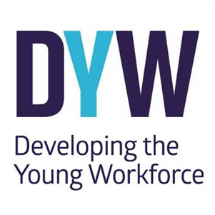 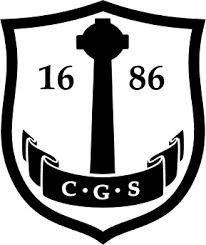 Developing the Young Workforce RationaleIntroductionDeveloping the Young Workforce (DYW) is the Scottish Government’s youth employment strategy that is focused on better preparing our young people for the world of work and broadening the career pathways and opportunities for young people. From the 2021-2022 session, we are being supported by our newly appointed link DYW Coordinator Suzie Thomson in driving forward our own DYW agenda.DYW in Campbeltown Grammar SchoolIn Campbeltown Grammar School we work on DYW through a range of activities in classrooms, extra-curricular activities and in a variety of outside agency learning programmes/events. We have a dedicated Principal Teacher of Enterprise, Mr R. Wilson, who supports this area of school improvement. Below you will find further information on some of these activities and advice on how to support your young person(s) and us to build their skills, confidence and awareness of progression pathways for life beyond school. There are a range national documents "IN A NUTSHELL" from 'The National Parent Forum of Scotland' which support knowledge and understanding with regard to: In A Nutshell ApprenticeshipsIn A Nutshell Career ConversationsIn A Nutshell CreativityIn A Nutshell SkillsIn Campbeltown Grammar School, Developing the Young Workforce (DYW) is an integral part of the curriculum, influencing both what and how discrete courses are taught, including the delivery of Wider Achievement opportunities in the Senior Phase. As a result, young people will gain access and support from some or all of the following professionals:Class Teachers;Guidance; Additional Support Staff;Senior Leadership Team;Skills Development Scotland;Community Youth Partners;Private and Public Sector Employers;Third Sector Representatives. All learners are entitled to a Broad General Education (BGE) until the end of S3 with options to personalise choices made by learners in S2 and S3. One of the aims of DYW is to provide pupils with the opportunity to develop skills for life, learning and work through a range of programmes/activities embedded into the S1-3 BGE curriculum.In the Senior Phase, learners can tailor their skills development to the direction of their career path, through the selection of National Qualifications. In S4, pupils develop employability skills through their Guidance/DYW programme, including interview and ‘soft’ skills, with the added opportunity, once the Covid pandemic has eased, of taking part in a week’s work experience.Our curriculum model in the Senior Phase also supports a menu of vocational courses via Argyll College and, where appropriate, Foundation Apprenticeships as an enrichment to the six academic qualifications that young people are studying.Skills Development Scotland (SDS)SDS has developed a programme of support for young people as they progress through school. CGS has a designated SDS Advisor, Kay Johnstone, who works with groups of young people as well as individual pupils. Kay is also available to meet with parents to help support young people as they plan the transition from school to adult life.SDS has also created My World of Work, a useful careers resource for pupils and parents.Kay Johnstone’s email address is:  kay.johnstone@sds.co.uk 